УТВЕРЖДЕНОПротокол заседанияпрофсоюзного комитета05.01.2018 № 1ПЛАН РАБОТЫпрофсоюзного комитетаучащихся Пинского колледжа УО «Брестский государственный университет имени А.С.Пушкина»Белорусского профсоюза работников образования и наукина 1 полугодие 2018 года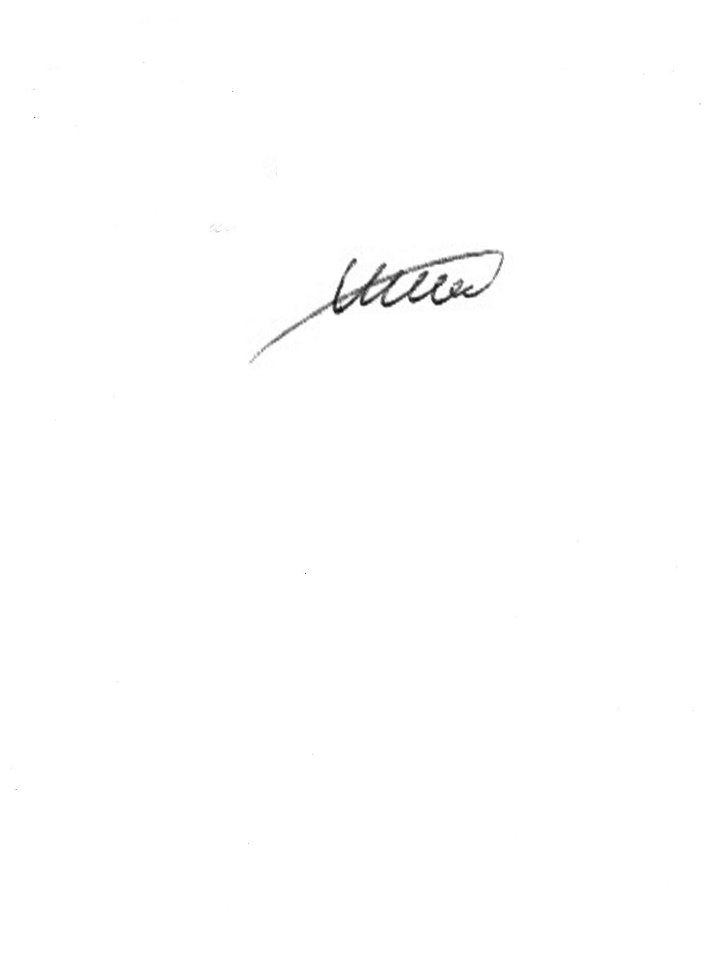 Председатель								А.Э.ШикеляВопросы, вносимые на рассмотрение профсоюзного комитетаОрганизационно-массовые мероприятияВпварпррпОбучение профактива                                                                                                 Январь                                                                                                 Январь                                                                                                 Январь1. Об утверждении статистического отчета за 2017 год.2. Об утверждении сметы доходов и расходов профкома на 2018 год.3. Об утверждении финансового отчета профсоюзной организации за 2017 год.4. Об утверждении учетной политики профсоюзной организации на 2018 год.5. Об утверждении номенклатуры дел профсоюзной организации на 2018 год.6. Об утверждении плана работы профсоюзного комитета на 1-е полугодие 2018 г.7. Об утверждении плана обучения профактива на 2018 год.8. Об утверждении плана работы комиссий профкома на 1-е полугодие 2018 г. (по каждой).9. О работе профкома во 2-м полугодии 2017 г.1. Подготовить отчетность за 2017 г.2. Составить план работы профкома 1-е полугодие 2018 год и план обучения профактива на 2018 год.3.  Оформление информационных профсоюзных стендов.	1. Семинар-ссссовещаниеФевральФевральФевраль1. О стипендии обкома профсоюза.2.  О проведении мероприятий, посвященных Дню Святого Валентина, Дню защитников Отечества.3. О мотивации профсоюзного членства.4. О выполнении профсоюзным комитетом решений и поручений вышестоящей организации и собственных решений в 2017 году.5. О проведении отчетно-выборных собраний в профгруппах.6. О согласовании размера материальной помощи учащимся.7.О работе инспекторов по охране труда.1. Подготовить документы учащегося для получения стипендии Брестского областного комитета.2. Участие в мероприятиях, посвященных Дню Святого Валентина, Дню защитников Отечества.3. Утвердить график и провести отчетно-выборные собрания в профгруппах.4. Провести сверку состава профсоюзной организации, навести порядок в учетных документах.5.Провести День информирования в профсоюзной организации.6. Оформление информационных профсоюзных стендов.7. Оформление профсоюзной странички на сайте колледжа.1. Учеба по заполнению протоколов собраний, проводимых в профгруппе.МартМартМарт1. Об участии в мероприятиях, посвященных Международному женскому дню.2. О работе жилищно-бытовой комиссии.3. О работе профоргов групп 3-го курса.4. О проведении рейдов в общежитии.5.  Об утверждении отчетного доклада председателя профкома.6. Об утверждении постановления отчетно-выборной конференции.7. О согласовании размера надбавок к стипендии.8. О согласовании размера материальной помощи учащимся.1. Провести конкурс «Мисс Весна – 2018».2. Принять участие в мероприятиях, посвященных Международному женскому дню.3. Проанализировать работу профоргов групп 3-го курса.
4. Подготовить материалы для отчетных докладов профкома, ревизионной комиссии.5. Оформление информационных профсоюзных стендов.6. Оформление профсоюзной странички на сайте колледжа.1. Учеба новых членов профсоюзного комитета по основным направлениям работы.2. Семинар для членов ревизионной комиссии.АпрельАпрельАпрель1. Об участии в мероприятиях, посвященных Дню юмора.2. О ведении дневников профгрупоргов.3. О работе культмассовой комиссии.4. О работе профкома с обращениями, заявлениями, жалобами членов профсоюза.5. О согласовании размера надбавок к стипендии.6. О согласовании размера материальной помощи учащимся.1. Принять участие в мероприятиях, посвященных Дню юмора.2. Проверить заполнение дневников профгрупоргов.3. Провести круглый стол с участием членов профкома, профоргов, членов профсоюза.4. Оформление информационных профсоюзных стендов.5. Оформление профсоюзной странички на сайте колледжа.1. Требования к заполнению основной документации.2. «Молодой специалист. Права и гарантии»МайМайМай1. Об участии в мероприятиях, посвященных Дню Победы.2. Об оказании помощи в проведении выпускной линейки.3. О планировании работы профкома на 2-е полугодие 2018 года.4. О работе информационно-организационной комиссии.5. О снятии с учета профсоюзной организации учащихся выпускных групп.6. О выполнении локальных нормативных документов.6. О согласовании размера надбавок к стипендии.7. О согласовании размера материальной помощи учащимся.1. Принять участие в мероприятиях, посвященных Дню Победы.2. Оказать помощь в проведении выпускной линейки.3. Собрать предложения для подготовки плана работы профкома на 2-е полугодие 2018 года.4. Снять с учета профсоюзной организации учащихся выпускных групп.5. Провести совместное заседание директора и членов профкома по вопросу выполнения пунктов Соглашения.6. Провести День информирования в профсоюзной организации.1. Учеба «Планирование работы в профгруппе».2. Тренинг «Лидер. Воспитай себя сам!»ИюньИюньИюнь1. О стипендии обкома профсоюза.2. О выполнении плана работы за первое полугодие 2018 года.3. Об утверждении плана работы профкома на 2-е полугодие 2018 года.4. Об утверждении планов работы комиссий профкома на 2-е полугодие 2018 г.5. О согласовании размера материальной помощи учащимся.1. Подготовить документы учащегося для получения стипендии Брестского областного комитета.2. Подготовить квартальные отчеты.3. Подготовить план работы профкома на 2-е полугодие 2018 г.1. Проведение анализа работы профсоюзной организации по выдаче, ведению и хранению профсоюзных документов.